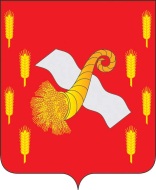 РОССИЙСКАЯ ФЕДЕРАЦИЯОРЛОВСКАЯ ОБЛАСТЬНоводеревеньковский районный Совет народных депутатов    303620 п. Хомутово, пл. Ленина,1                                                                                      Тел.2-13-51РЕШЕНИЕ30 сентября 2016 г.                                                                               № 1/4 - РСОб избрании  председателя Новодеревеньковского районного Советанародных депутатов     В соответствии со статьей 20 Устава Новодеревеньковского района Орловской области и на основании протокола счетной комиссии по выборам  председателя  Новодеревеньковского районного Совета народных депутатов Новодеревеньковский районный Совет народных депутатов РЕШИЛ:Избрать  председателем Новодеревеньковского районного Совета народных депутатов Папонову Светлану Михайловну.Опубликовать данное решение в средствах массовой информации.Председательствующий                                                           А.В. Красильников                                              